Publicado en  el 13/08/2015 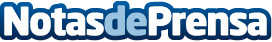 Nuevo paso adelante de Carolina Marín para alcanzar los cuartos de finalDatos de contacto:Nota de prensa publicada en: https://www.notasdeprensa.es/nuevo-paso-adelante-de-carolina-marin-para_1 Categorias: Otros deportes http://www.notasdeprensa.es